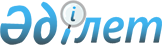 "Galaxy" Халықаралық мектебі мекемесі" білім беру ұйымына халықаралық мектеп мәртебесін беру туралыҚазақстан Республикасы Үкіметінің 2018 жылғы 14 наурыздағы № 121 қаулысы.
      Қазақстан Республикасының Үкіметі ҚАУЛЫ ЕТЕДІ:
      1. "Galaxy" Халықаралық мектебі мекемесі" білім беру ұйымына халықаралық мектеп мәртебесі берілсін.
      2. Осы қаулы алғашқы ресми жарияланған күнінен кейін күнтізбелік он күн өткен соң қолданысқа енгізіледі.
					© 2012. Қазақстан Республикасы Әділет министрлігінің «Қазақстан Республикасының Заңнама және құқықтық ақпарат институты» ШЖҚ РМК
				
      Қазақстан Республикасының

      Премьер-Министрі

Б.Сағынтаев
